СПОРТИВНОЕ ЛИДЕРСТВO     Спешл Олимпикс / Специальная ОлимпиадаВведение в спортивное лидерство Урок 1: Миссия Специальной ОлимпиадыПримечание: Если вы видите незнакомое слово, и рядом с ним есть номер, перейдите к глоссарию на последней странице настоящего документа, найдите этот номер и соответствующее слово, и вы увидите его определение. Возможно, вам придется обратиться к глоссариям предыдущих уроков, если мы уже использовали и определяли это слово ранее. Если вы видите незнакомое слово, рядом с которым нет номера, вам, скорее всего, придется воспользоваться словарем (www.m-w.com).Цель настоящего урока:1. Изучить Миссию Специальной Олимпиады  2. Узнать, что делает Специальную Олимпиаду особенной103. Поразмышлять о том, что делает Специальную Олимпиаду важной для васКак принять участие⁶ в этом уроке:1. Прочтите урок и ответьте на нижеприведенные вопросы, записав или напечатав свои ответы в отведенном⁷ месте или записав видео ваших ответов на каждый вопрос.Миссия Специальной Олимпиады Миссия Специальной Олимпиады заключается в обеспечении круглогодичной¹¹ спортивной подготовки и спортивных¹ соревнований по различным видам спорта олимпийского⁵ типа для детей и взрослых с особенностями интеллектуального развития, предоставляя им постоянные²  возможности развивать⁴  физическую форму, демонстрировать³ мужество, испытывать радость и участвовать⁶ в обмене подарками, навыками и дружбой со своими семьями, другими спортсменами Специальной Олимпиады и сообществом.Что делает Специальную Олимпиаду уникальной¹º• Специальная Олимпиада предоставляет широкую гамму возможностей для участия в спортивных соревнованиях  для лиц с разным уровнем подготовки.• Для участия в соревнованиях Специальной Олимпиады спортсменов группируют в соответствии с их способностями с помощью процесса, называемого «делением». Это делается для  обеспечения справедливых соревнований, объединяя спортсменов одного и того же возраста, пола или уровня способностей в одном и том же дивизионе.• Награды предоставляются⁷ всем участникам соревнований, a медали дают только за 1-е  по 3-е места.• Специальная Олимпиада не взимает плату со спортсменов или их семей за обучение или участие в соревнованиях на местном уровне.ЗаданиеПосле проведения обзора⁹  миссии укажите, что в данной миссии привлекает вас больше всего? В этом случае все ответы правильные, так как речь идет о точке зрения. Важно то, что привлекает именно ВАС. Почему это важно для вас?В чем состоит особенность¹º Специальной Олимпиады для ВАС? Зная, что делает Специальную Олимпиаду особенной¹º  (ваши ответы на № 2), как, с вашей точки зрения,  вы можете внести вклад в Специальную Олимпиаду в качестве спортивного лидера? Что вы обрели от участия в Специальной Олимпиаде?У вас есть возможность рассказать кому-либо о подарках и о навыках, которые вы и ваши товарищи по команде Специальной Олимпиады можете предложить миру. Что бы вы рассказали?Поделитесь миссией Специальной Олимпиады и тем, что, с вашей точки зрения, делает ее особенной, со сверстником, наставником или членом семьи. Спросите их, что они находят важным в миссии Специальной Олимпиады и почему. В чем вы с ними согласны, а в чем нет? 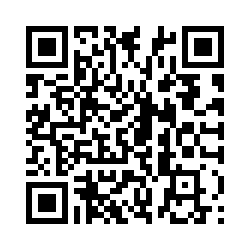 Пожалуйста, оцените Настоящий урокhttps://specialolympics.qualtrics.com/jfe/form/SV_5cZHOzU0qemAkDPГлоссарий (словарь)Частенько вы не знаете значения какого-либо слова. Данный глоссарий (также известный как краткий словарь) поможет вам выучить новые слова и научиться их использовать. Некоторые из этих слов имеют несколько значений. Приведенные ниже определения относятся только к использованию этих слов в настоящем документе. Если в этом уроке есть другие слова, которые вы не понимаете,  поищите их в Интернете по ссылке www.m-w.com.Спортивный: относящийся к спортсменам или видам спортаПродолжающийся: постоянный, нечто, что есть всегда Продемонстрировать: показать, доказать Развивать: создавать, работать над, прояснятьОлимпийский вид (спорта):  то, что вы бы увидели во время проведения Олимпийских игрУчаствoвать: принимать участие; присоединитьсяПредоставлено: дано вамРазмышлять: думать ( о чем-то), рассматриватьПровести обзор: рассматривать, просматривать Уникальный: отличающийся от большинства; специальныйКруглогодичный: то, что происходит каждый сезон 